Подпись представителя команды                                                Подпись представителя команды                                   ______________________   (_______________________ )      ______________________   (____________________ )Судья          _______________________________________________________________________________________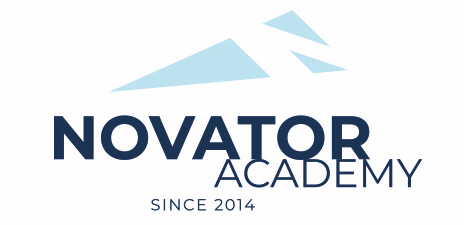 ПРОТОКОЛ  № 86Воз. категория  2011-12Стадион:    «Манеж стадиона Арена Химки»	«15» Января 2023 г.   14:00      Новатор 12 (оранжевые)Новатор 11-1410№ФИОСтМячиКарт№ФИОСтМячиКарт1Гасанов Тимур1Априщенко Артем2Голубев Артур 2Волков Артем3Губин Андрей3Востриков Матвей 4Гумель Александр 4Косов Тимур5Качинский Глеб 5Курдов Клим6Козловцев Артем 6Ленкин Даниил7Леончик Александр 7Макаров Славик 8Понятовский Михаил 8Попов Даниил9Сапегин Артур 9Санаров Кирилл 10Сафонов Илья10Свиридов Денис11Сафонов Костя11Федулин Ярослав12Церцвадзе Александр 13Шункин ЮрийОфициальные представители командОфициальные представители командОфициальные представители командОфициальные представители командОфициальные представители командОфициальные представители командОфициальные представители командОфициальные представители командОфициальные представители командОфициальные представители команд№ФИОДолжностьДолжностьДолжность№ФИОДолжностьДолжностьДолжность1Гурин АлексейтренертренертренерАртамонов Евгенийтренертренертренер2